CONDITII DE PLATA:La confirmarea rezervarii: 30% cu 60 de zile inainte de plecare: 30% cu 35 de zile inainte de plecare: 40%Modificarea datelor de calatorie se poate face in mod gratuit, pana la 30 zile inainte de plecare, achitandu-se doar diferenta de tarif pentru noua perioada, daca este cazul.LIMITARI:Pachetele de vacanta participante la promotie nu se customizeaza.Pentru copii sau pentru cazare in camera tripla nu se acorda reduceriReducerile de tarif corespunzatoare ofertelor nu se cumuleaza cu alte discounturi Oferta valabila in limita locurilor disponibile.Sejur charter Dubai, EAU - 8 zile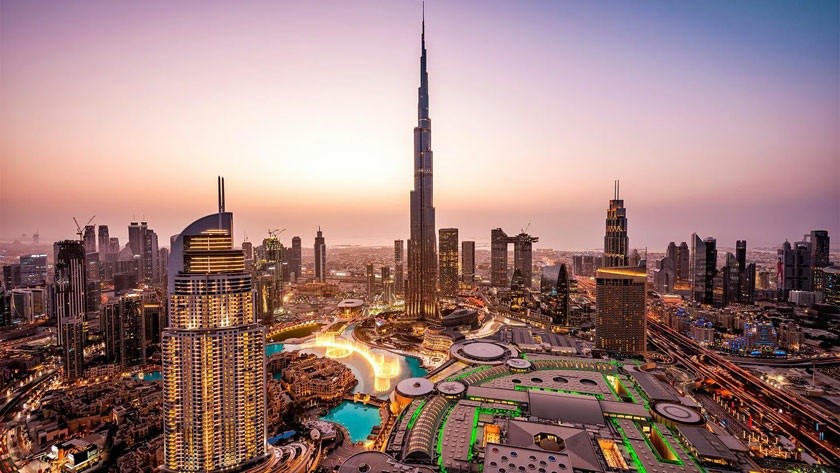 Date de plecare:30.01.2021690 € tarif /itinerarZiua 01: SOSIRE IN DUBAIBilet de avion pentru zbor international Bucuresti - Dubai - Bucuresti Transfer aeroport - hotel Dubai La sosirea pe aeroportul din Dubai vei fi transferat la hotel.Ziua 02-07: SEJUR DUBAIDispui asa cum doresti de timpul petrecut in Dubai. Poti vizita orasul pe cont propriu, poti merge la shopping in mall-uri de dimensiuni impresionante sau in pietele traditionale si chiar poti face schi pe cea mai mare partie acoperita din lume. Iti recomandam o plimbare pe faimoasa strada Sheikh Zayed; vei putea admira Emirates Tower, World Trade Centre. Poti face o oprire la Palatul Seicului, vizitarea acestuia fiind permisa doar la exterior. Vei avea posibilitatea sa urci in celebrul Burj Khalifa si sa admiri bijuteriile arhitectonice din intreg emiratul sau sa asistati la un spectacol de apa si lumini, pe ritmuri muzicale diverse la fantana arteziana. O alta cladire impunatoare care merita vizitata, cu siguranta, este hotelul Burj al Arab, printre primele hoteluri de lux din Dubai. O atractie vie si “colorata” este gradina botanica (The Miracle Garden), cea mai mare gradina cu flori naturale din lume, gazduind peste 45 de milioane de flori in culori variate, aranjate in forme impresionante.Ziua 08: PLECARE DIN DUBAITransfer hotel - aeroport Dubai Vei fi transferat la aeroportul din Dubai.FINAL SERVICIILEGENDA:PVT – transfer sau tur privat efectuat cu vehicul si ghid dedicatSIB – tururi si transferuri in sharing base in care vehiculul/ghidul sunt impartite cu alti turistiB – mic dejunL – pranzD – cinaOrar de zbor: Plecare Bucuresti 30.01.2021 ora 08:25; Sosire Ras Al Khaimah 30.01.2021 ora 16:00; Tarom; durata 5h 35mPlecare Ras Al Khaimah 06.02.2021 ora 16:00; Sosire Bucuresti 06.02.2021 ora 20:40; Tarom; durata 6h 40m.Servicii incluse:Bilet de avion pentru zbor international Bucuresti - Dubai - BucurestiCazare 7 nopti la hotelurile mentionate, in tipul de camere specificat:Toate tururile si transferurile in conformitate cu itinerarulToate taxele de intrare la obiectivele turistice mentionate in programGhid local vorbitor de limba engleza pentru tururile si transferurile incluseServiciu telefonic de urgente 24/7Transportul se va face in sharing basis, impreuna cu alti turistiServicii suplimentare:Early check-in, late check-outMesele nespecificate in programAsigurarea complexa de calatorieTarife servicii si zboruri internationaleOPTIUNE CAZARE:Tarif:	750 € 690 € / persoanaZbor:	Tarom din BucurestiPerioada	30 ian 2021 - 06 feb calatoriei:	2021HOLIDAY INN BUR DUBAI 3*	Standard Room	Dubai	Fara mese incluseOPTIUNE CAZARE:Tarif:	850 € 790 € / persoana Zbor:	TAROM din BucurestiPerioada	30 ian 2021 - 06 feb calatoriei:	2021HOLIDAY INN DUBAI AL BARSHADeluxe	Dubai	Mic dejun4*OPTIUNE CAZARE:Tarif:	930 € 870 € / persoana Zbor:	Tarom din BucurestiPerioada	30 ian 2021 - 06 feb calatoriei:	2021FOUR POINTS BY SHERATONJunior Suite	Dubai	Mic dejunSHEIKH ZAYED ROAD 4* OPTIUNE CAZARE:Tarif:	960 € 900 € / persoana Zbor:	Tarom din BucurestiPerioada	30 ian 2021 - 06 feb calatoriei:	2021MILLENNIUM PLAZA 5*	Superior Room	Dubai	Mic dejunOPTIUNE CAZARE:Tarif:	980 € 920 € / persoanaZbor:	Tarom din BucurestiPerioada	30 ian 2021 - 06 feb calatoriei:	2021TAJ JUMEIRAH LAKES TOWERS Superior Room	Dubai	Mic dejun5*OPTIUNE CAZARE:Tarif:	990 € 930 € / persoanaZbor:	Tarom din BucurestiPerioada	30 ian 2021 - 06 feb calatoriei:	2021STELLA DI MARE DUBAI MARINADeluxe Room	Dubai	Mic dejun5*DATE PLECARE: 30.01.2021TERMENE SI CONDITII DE PLATACONDITII DE PLATA:La confirmarea rezervarii: 30% cu 60 de zile inainte de plecare: 30% cu 35 de zile inainte de plecare: 40%Modificarea datelor de calatorie se poate face in mod gratuit, pana la 30 zile inainte de plecare, achitandu-se doar diferenta de tarif pentru noua perioada, daca este cazul.LIMITARI:Pachetele de vacanta participante la promotie nu se customizeaza.Pentru copii sau pentru cazare in camera tripla nu se acorda reduceriReducerile de tarif corespunzatoare ofertelor nu se cumuleaza cu alte discounturi Oferta valabila in limita locurilor disponibile.CONTEXT COVID-19 - DOAR PENTRU DESTINATIILE CARE SOLICITA TESTEturia iti pune la dispozitie serviciul de programare la o clinica acreditata pentru efectuarea testului molecular COVID- 19. Costul testului nu este inclus in pachetul de servicii si are un tarif de 285 RON.CONSIDERATII GENERALE:        Mentionam ca variantele de cazare sunt disponibile la aceasta data. Eturia nu poate garanta disponibilitatea lor decat in momentul rezervarii. In cazul in care una dintre optiunile de cazare devine indisponibila va vom oferi alternative similare.        Eturia este agentie specializata in vacante tailor made si concretizeaza sloganul design your holiday in gasirea celor mai potrivite solutii de vacanta, in acord cu visele si dorintele dumneavoastra. In spiritul acestei idei, programul prezentat mai sus este integral customizabil, in functie de dorintele dumneavoastra, spre a va oferi cea mai potrivita optiune. Astfel, se pot modifica urmatoarele optiuni: tipul de cazare si tipul de camere, serviciile incluse, adaugarea serviciilor optionale, vizitarea altor obiective decat cele mentionate, extinderea/scurtarea duratei sederii la fiecare locatie, includerea/excluderea anumitor locatii/obiective, scurtarea duratei turului si continuarea acestuia intr-o alta zona.        Inainte de plecare, Eturia va pune la dispozitie brosuri personalizate in limba romana pentru excursie, cu detalii si fotografii despre toate obiectivele pe care le veti vizita pe durata circuitului, precum si informatii complete despre tara, bazate atat pe experienta personala cat si pe cea a partenerilor locali din tara de destinatie.        Pe durata calatoriei veti avea la dispozitie 24/7 un numar de telefon pentru urgente, atat de la Eturia, cat si de la partenerii nostri locali.        Va stam la dispozitie pentru orice informatie suplimentara.        Va multumim ca ati ales serviciile Eturia.VACANTE MINUNATE!Tip Vacanta:Sejur PlajaDestinatie:EAU & DubaiPlecare din:BUCURESTIDurata:zile / 7 noptiTarifare:persoanaData ofertei:12.01.2021Design:Eturia